HTC Desire 526G Dual SIMEspecificacionesTAMAÑO: 139 x 69.8 x 9.9mmPESO: 154 gramos PANTALLA: 4.7 pulgadas qHD (540 x 960) TFT LCD 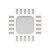 procesador MediaTek MT6582QuadCore 1.3GHz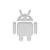 PLATaFORMaAndroid™ 4.4 HTC BlinkFeed™ & Video Highlights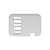 MEMORiaCapacidad Total:  8GB eMMCRAM: 1GB DDR3Ranura de expansión compatible con tarjetas de memoria microSD™ de hasta 32GB de almacenamiento adicional (tarjeta no incluida)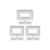 NETWORK2G - 850/900/1800/1900 MHz (SIM1 & SIM2)3G – 900/2100 (SIM1 & SIM2) HSDPA - 21 Mbps, HSUPA hasta 5.76 MbpsSIMDual Micro SIM (USIM + USIM), Dual Standby, Smart SIM Switch 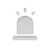 SENSOReSSensor de luz de ambienteSensor de proximidadSensor Motion G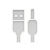 CONectividad3.5 mm stereo audio jackBluetooth® 4.0Wi-Fi® 802.11 b/g/n (2.4 GHz)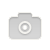 CAMaRACámara principal8MP AF en la cámara principal, 1x flash LED, 1080p en grabación de video.Cámara frontal 2MP en la cámara frontal720p en grabación de video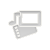 MULTIMEDIA Formatos de audio compatibles:Reproducción: .amr, .ogg,  .mid, .mp3, .wav 3gppGrabación: .3gpp"Formatos de video compatibles:Reproducción: .3gp, .mp4, .avi Grabación: .3gpradio FMLocaLiZACIonAntena GPS interna 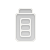 BATERiaCapacidad: 2000 mAh Batería extraíble recargable de polímero de litioTiempo de conversación: Hasta 14,78 horas para 3GTiempo en espera: Hasta 622 horas para 3GAdaptador ACRango de tensión / frecuencia: 100 ~ 240 V AC, 50/60 HzSalida de CC: 5 V y 1 A